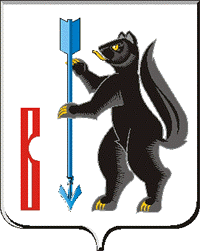                                         АДМИНИСТРАЦИЯГОРОДСКОГО ОКРУГА ВЕРХОТУРСКИЙП О С Т А Н О В Л Е Н И ЕОт 17.05.2022г. № 354г. Верхотурье  Об утверждении Порядка предоставления субсидии из бюджета городского округа Верхотурский некоммерческим организациям, не являющимся муниципальными учреждениями и зарегистрированным на территории городского округа Верхотурский,  на 2022 год и плановый период 2023 и 2024 годаВ соответствии со статьей 78.1 Бюджетного кодекса Российской Федерации, федеральными законами от 06 октября 2003 года №131-ФЗ «Об общих принципах организации местного самоуправления в Российской Федерации», от 12 января 1996 года № 7-ФЗ «О некоммерческих организациях», от 19 мая 1995 года № 82-ФЗ «Об общественных объединениях», постановлением Правительства Российской Федерации от 18.09.2020 г. №1492 «Об общих требованиях к нормативным правовым актам, муниципальным правовым актам, регулирующим предоставление субсидий, в том числе грантов в форме субсидий, юридическим лицам, индивидуальным предпринимателям, а также физическим лицам – производителям товаров, работ, услуг, и о признании утратившим силу некоторых актов Правительства Российской Федерации и отдельных положений некоторых актов Правительства Российской Федерации» (с изменениями), постановлением Администрации городского округа Верхотурский от 27.09.2019 № 792 «Об утверждении муниципальной программы городского округа Верхотурский «Социальная политика в городском округе Верхотурский до 2025 года» (с изменениями), руководствуясь Уставом городского округа Верхотурский,ПОСТАНОВЛЯЮ:1.Утвердить Порядок предоставления субсидии из бюджета городского округа Верхотурский некоммерческим организациям, не являющимся муниципальными учреждениями и зарегистрированным на территории городского округа Верхотурский, на 2022 год и плановый период 2023 и 2024 года (прилагается).2. Признать утратившим силу постановление Администрации городского округа Верхотурский 01.03.2021 №128 «Об утверждении Порядка предоставления субсидии из бюджета городского округа Верхотурский некоммерческим организациям, не являющимся муниципальными учреждениями и зарегистрированным на территории городского округа Верхотурский,  на 2021 год и плановый период 2022 и 2023 года».3. Настоящее постановление вступает в силу с момента опубликования.4. Опубликовать настоящее постановление в информационном бюллетене «Верхотурская неделя» и разместить на официальном сайте городского округа Верхотурский.5. Контроль исполнения настоящего постановления возложить на заместителя главы Администрации городского округа Верхотурский по социальным вопросам Бердникову Н.Ю.Глава городского округа Верхотурский                                                          А.Г. ЛихановУТВЕРЖДЕНпостановлением Администрации городского округа Верхотурский от 17.05.2022 года № -354«Об утверждении Порядка предоставления субсидии из бюджета городского округа Верхотурский некоммерческим организациям, не являющимся муниципальными учреждениями и зарегистрированным на территории городского округа Верхотурский, на 2022 год и плановый период 2023 и 2024 года»ПОРЯДОКПРЕДОСТАВЛЕНИЯ СУБСИДИИ ИЗ БЮДЖЕТА ГОРОДСКОГО ОКРУГА ВЕРХОТУРСКИЙ НЕКОММЕРЧЕСКИМ ОРГАНИЗАЦИЯМ, НЕ ЯВЛЯЮЩИМСЯ МУНИЦИПАЛЬНЫМИ УЧРЕЖДЕНИЯМИ И ЗАРЕГИСТРИРОВАННЫМ НА ТЕРРИТОРИИ ГОРОДСКОГО ОКРУГА ВЕРХОТУРСКИЙ, НА 2022 ГОД И ПЛАНОВЫЙ ПЕРИОД 2023 И 2024 ГОДАГлава1. ОБЩИЕ ПОЛОЖЕНИЯ1.1. Настоящий Порядок предоставления субсидии из бюджета городского округа Верхотурский некоммерческим организациям, не являющимся муниципальными учреждениями и зарегистрированным на территории городского округа Верхотурский, на 2022 год и плановый период 2023 и 2024 года (далее Порядок), разработан в соответствии со ст. 78.1 Бюджетного кодекса Российской Федерации, федеральными законами: от 06 октября 2003 года № 131-ФЗ «Об общих принципах организации местного самоуправления в Российской Федерации», от 12 января 1996 года № 7-ФЗ «О некоммерческих организациях», от 19 декабря 2016 года № 449-ФЗ «О внесении изменений в статью 31.1 Федерального закона «О некоммерческих организациях», от 19 марта 1995 года № 82-ФЗ «Об общественных объединениях», постановлением Правительства Российской Федерации от 18 сентября 2020 года №1492 «Об общих требованиях к нормативным правовым актам, муниципальным правовым актам, регулирующим предоставление субсидий, в том числе грантов в форме субсидий, юридическим лицам, индивидуальным предпринимателям, а также физическим лицам – производителям товаров, работ, услуг, и о признании утратившим силу некоторых актов Правительства Российской Федерации и отдельных положений некоторых актов Правительства Российской Федерации» (с изменениями), постановлением Правительства Российской Федерации от 27 октября 2016 года № 1096 «Об утверждении перечня общественно полезных услуг и критериев оценки качества их оказания», постановлением Администрации городского округа Верхотурский от 27.09.2019 г. № 792 «Об утверждении муниципальной программы городского округа Верхотурский «Социальная политика в городском округе Верхотурский до 2025 года» (с изменениями), приказом Финансового управления Администрации городского округа Верхотурский от 03.02.2021г. № 8 «Об утверждении типовой формы договора (соглашения) о предоставлении субсидии (гранта в форме субсидии) из бюджета городского округа Верхотурский юридическим лицам, индивидуальным предпринимателям, а также физическим лицам - производителям товаров, работ, услуг в соответствии с пунктами 3 и 7 статьи 78, пунктами 2 и 4 статьи 78.1 Бюджетного кодекса Российской Федерации и признании утратившими силу отдельных приказов Финансового управления Администрации городского округа Верхотурский», в целях оказания поддержки их деятельности (далее – субсидии).	1.2. Субсидии предоставляются в соответствии с решением Думы городского округа Верхотурский о бюджете городского округа Верхотурский на очередной финансовый год и плановый период  по подразделу 1006 «Другие вопросы в области социальной политики», целевая статья 0961629020 «Субсидии из бюджета городского округа Верхотурский некоммерческим организациям, не являющимися муниципальными учреждениями и зарегистрированным на территории городского округа Верхотурский», виду расходов 630 «Субсидии некоммерческим организациям (за исключением государственных (муниципальных) учреждений)».1.3. Субсидия предоставляется в рамках муниципальной программы городского округа Верхотурский «Социальная политика в городском округе Верхотурский до 2025 года», утвержденной постановлением Администрации городского округа Верхотурский от 27.09.2019г. № 792.1.4. Предоставление субсидии некоммерческой организации осуществляется за счет средств  бюджета городского округа Верхотурский.	1.5.Главным распорядителем бюджетных средств, предусмотренных для предоставления субсидии из бюджета городского округа Верхотурский некоммерческим организациям, не являющимися муниципальными учреждениями и зарегистрированным на территории городского округа Верхотурский (далее – некоммерческая организация), является Администрация городского округа Верхотурский (далее Администрация).	1.6. Предоставление субсидий некоммерческим организациям осуществляется на следующие цели:	1) на финансирование расходов для реализации социально значимых проектов, проводимых некоммерческими организациями в целях достижения уставных целей и задач, направленных на повышение качества жизни пожилых людей, поддержку материнства и детства, поддержку ветеранов, инвалидов, детей погибших (умерших) участников Великой Отечественной войны, бывших несовершеннолетних узников концлагерей, гетто, жертв политических репрессий, граждан, пострадавших от радиационного воздействия, профилактику социального сиротства, пропаганду семейного устройства детей – сирот и детей, оставшихся без попечения родителей, социальную поддержку женщин, семей с детьми и граждан, находящихся в трудной жизненной ситуации, профилактику социально-значимых заболеваний и пропаганду здорового образа жизни на территории городского округа Верхотурский, социальную поддержку, реабилитацию, адаптацию инвалидов в целях их социализации и интеграции в общество (далее – проекты);	2) на финансирование расходов, связанных с организацией мероприятий, проводимых некоммерческими организациями в целях достижения уставных целей и задач, таких как:	Мероприятия в честь Дней воинской и трудовой славы, юбилейных и памятных дат Российской истории;	Месячник защитника Отечества;Тематический вечер «Встреча поколений»;Международный женский день;День памяти погибших в радиационных авариях и катастрофах;День Победы советского народа в Великой Отечественной войне 1941-1945 годов;День памяти и скорби – день начала Великой Отечественной войны;День воздушно-десантных войск;День пожилых людей;День народного единства;Международный день инвалидов;День России;День Героев Отечества;День матери;Новый год.Организация и проведение мероприятий в целях: профилактики и охраны здоровья; пропаганды здорового образа жизни; поддержки ветеранов, инвалидов, детей погибших (умерших) участников Великой Отечественной войны, бывших несовершеннолетних узников концлагерей, гетто, жертв политических репрессий, граждан, пострадавших от радиационного воздействия; мероприятий для родителей детей-инвалидов и детей с ограниченными возможностями здоровья, а также женщин, семей с детьми и граждан, находящихся в трудной жизненной ситуации, направленных на создание условий для их интеграции в общество;3) на частичное финансирование расходов, связанных с обеспечением деятельности некоммерческих организаций, в том числе, на:поддержку подростковых клубов и объединений;укрепление материально-технической базы некоммерческих организаций;на приобретение проездных документов для актива некоммерческих организаций в служебных целях на все виды городского пассажирского транспорта (кроме такси);на оказание материальной помощи гражданам из числа ветеранов и инвалидов, членов семей погибших (пропавших без вести) военнослужащих;на увековечивание памяти погибших при защите Отечества, создание и совершенствование памятников, музеев (комнат) боевой и трудовой славы, поддержание в надлежащем состоянии кладбищ, обелисков и мемориалов, изготовление плит для мемориальных комплексов;на изготовление брошюр, книг, газет и других печатных изданий, сайтов, электронных ресурсов по социальной поддержке ветеранов, инвалидов;на транспортные расходы (включая ГСМ) для участия в областных соревнованиях, конкурсах;4) на предоставление общественно полезных услуг, в соответствии с перечнем, утвержденным постановлением Правительства Российской Федерации от 27 октября 2016 года № 1096 «Об утверждении перечня общественно полезных услуг и критериев оценки качества их оказания».Глава 2. ПОРЯДОК И УСЛОВИЯ ПРЕДОСТАВЛЕНИЯ СУБСИДИИ2.1. Некоммерческая организация, претендующая на получение субсидии, на момент подачи заявки на получения субсидии из бюджета городского округа Верхотурский должна соответствовать следующим требованиям:Не должна иметь задолженность по уплате налогов, сборов, страховых взносов, пеней, штрафов, процентов, подлежащих уплате в соответствии с законодательством Российской Федерации о налогах и сборах;не должна иметь  просроченной  задолженности по возврату в бюджет бюджетной системы Российской Федерации, из которого планируется предоставление субсидии, субсидий, бюджетных инвестиций, предоставленных в том числе  в соответствии с иными правовыми актами, а так же иная просроченная (неурегулированная) задолженность; не должна находиться в процессе реорганизации, ликвидации, банкротства и не должны иметь ограничения на осуществление хозяйственной деятельности;в реестре дисквалифицированных лиц должны  отсутствовать сведения о дисквалифицированных руководителе, членах коллегиального исполнительного органа, или главном бухгалтере получателя субсидии;не должна являться иностранными юридическими лицами, а также российскими юридическими лицами, в уставном (складочном) капитале которых доля участия иностранных юридических лиц, местом регистрации которых является государство или территория, включенные в утверждаемый Министерством финансов Российской Федерации перечень государств и территорий, предоставляющих льготный налоговый режим налогообложения, и (или) не предусматривающих раскрытия и предоставления информации при проведении финансовых операций (офшорные зоны) в отношении таких юридических лиц, в совокупности превышает 50 процентов; получатели субсидий не должны получать средства из соответствующего бюджета бюджетной системы Российской Федерации в соответствии с иными нормативными правовыми актами, муниципальными правовыми актами на цели, указанные в пункте 3 настоящего Порядка.2.2.Субсидия предоставляется на безвозмездной основе, носит целевой характер и не может быть использована на иные цели. 2.3.Для получения субсидии некоммерческая организация представляет в Администрацию городского округа Верхотурский следующие документы:1) заявку на участие в отборе (подписанную руководителем и заверенную печатью некоммерческой организации (при наличии), содержащую заявление, информационную карту проекта, описание проекта, план реализации проекта и финансовое обеспечение проекта, сведения о физических лицах – основных исполнителях проекта (фамилия, имя, отчество, занимаемая должность, образование, квалификация, опыт работы), цели и задачи, которые будут достигнуты при реализации проекта, либо при проведении мероприятий, указанных в заявке) по форме, прилагаемой к настоящему Порядку (далее – заявка) (приложение №1);	2) выписку из Единого государственного реестра юридических лиц, выданную не ранее чем за 6 месяцев до начала срока приема заявок;	3) копию устава некоммерческой организации;4) документы, подтверждающие статус руководителя некоммерческой организации;5) документы, подтверждающие отсутствие задолженности по уплате налогов, сборов, пеней и налоговых санкций, подлежащих уплате в соответствии с нормами законодательства Российской Федерации;6) информацию об основных мероприятиях некоммерческой организации за последний год, в том числе реализованных за счет собственных средств с указанием достигнутых целей и обоснование социальной значимости мероприятий, проведенных за счет средств субсидии, предоставленной из бюджета городского округа Верхотурский;7) смету расходов на проведение мероприятия, положение о проведении мероприятия, вызов – приглашение на участие в областных соревнованиях, конкурсах;8) иные документы, подтверждающие необходимость проведения расходов (акты, заявления, ходатайства, фотоматериалы и др.).Копии документов заверяются подписью руководителя общественной организации и печатью организации (при наличии). Ответственность за достоверность предоставленных документов несет руководитель организации.2.4.Прием заявок на предоставление субсидии ведется организационным отделом Администрации городского округа Верхотурский по адресу: город Верхотурье, улица Советская, д. 4, в рабочие дни с 8.30 до 17.30 часов, в пятницу с 8.30 до 16.30 часов. Объявление о дате начала и окончания приема документов публикуется на официальном сайте городского округа Верхотурский.2.5. В случае предоставления некоммерческой организацией одновременно с заявкой неполного пакета документов, указанных в настоящем Порядке, заявка со всеми приложенными к ней документами не рассматривается и возвращается секретарем Комиссии, организации в течение 5 рабочих дней, с указанием причины возврата.В случае предоставления организацией одновременно с заявкой полного пакета документов секретарь Комиссии в течение 3 рабочих дней по истечении срока подачи заявок предоставляет документы с заключением о результатах проверки документов в Комиссию.2.6. Размер субсидии, предоставляемой некоммерческой организации, определяется исходя из объема предполагаемых затрат, указанных в заявке, в пределах лимитов, установленных в бюджете городского округа Верхотурский на текущий финансовый год.2.7. Решение о предоставлении субсидии принимается комиссией по предоставлению субсидии в течение 10 дней после окончания срока приема заявок. Заседание комиссии считается правомочным при присутствии 50% членов, входящих состав комиссии. Решение принимается простым большинством голосов.2.8. Основаниями для отказа в предоставлении субсидии являются:1) несоответствие получения бюджетных средств, указанных в заявке, целям, указанным в пункте 4 настоящего Порядка (для некоммерческих организаций);2) отсутствие отчета об использовании субсидии местного бюджета за предыдущий отчетный период;3) несоответствие предоставленных получателем субсидии документов требованиям, определенным в соответствии с пунктом 5 настоящего Порядка или непредставление (предоставление не в полном объеме) указанных в пункте 7 настоящего Порядка документов;2.9. В случае отказа Администрация городского округа Верхотурский письменно уведомляет заявителя в течение 10 дней с момента принятия решения.Глава 3. ПРЕДОСТАВЛЕНИЕ СУБСИДИИ3.1. Субсидии предоставляются на основании соглашения, заключенного между Администрацией городского округа Верхотурский и некоммерческой организацией, осуществляющей деятельность на территории городского округа Верхотурский (приложение № 3).3.2. Субсидии перечисляются на расчетный счет получателя субсидии, в пределах утвержденных бюджетных ассигнований, на основании графика предоставления субсидии, с приложенным планом мероприятий.3.3. Руководитель некоммерческой организации отвечает за достоверность предоставленных сведений и несет ответственность за нецелевое использование бюджетных средств в соответствии с действующим законодательством.Глава 4. ТРЕБОВАНИЕ К ОТЧЕТНОСТИ4.1. Некоммерческая организация  предоставляет в организационный отдел  Администрации отчетность:отчет о расходах, источником финансового обеспечения которых является субсидия не позднее 10 числа месяца, следующего за отчетным кварталом, в котором была получена субсидия (приложение № 3 к Соглашению);сведения о достижении показателей результативности предоставления субсидии не позднее 15 января года, следующего за годом в котором была получена субсидия (приложение № 4 к Соглашению);4.2. К отчету прилагается пояснительная записка по реализации Соглашения, которая должна содержать:1) указание на участников, выполняющих услуги при реализации мероприятия;2) описание информации о ходе исполнения, результатах реализации мероприятия;3) информацию о достижениях и проблемах, выявленных в ходе реализации мероприятия;4) информацию о причинах недостижения результатов в ходе выполнения мероприятия.4.3. Отчетность предоставляется в бумажном виде.Глава 5. КОНТРОЛЬ ЗА СОБЛЮДЕНИЕМ УСЛОВИЙ, ЦЕЛЕЙ И ПОРЯДКА ПРЕДОСТАВЛЕНИЯ СУБСИДИИ И ОТВЕТСТВЕННОСТЬ ЗА ИХ НАРУШЕНИЕ5.1. Средства субсидии носят целевой характер и не могут быть использованы на другие цели. Нецелевое использование субсидии влечет применение мер ответственности, предусмотренных административным, уголовным законодательством Российской Федерации.5.2. Администрация, органы муниципального финансового контроля осуществляют обязательную проверку соблюдения некоммерческой организацией условий, целей и порядка предоставления субсидии.5.3. Для проведения проверки некоммерческая организация обязана представить проверяющим документы, связанные и предоставлением и использованием субсидии.5.4. Некоммерческая организация осуществляет учет и хранение документов, подтверждающих предоставлением и использование субсидии, в течение 5 (пяти) лет после предоставления субсидии.5.5. При выявлении Администрацией, органами муниципального финансового контроля нарушения получателем субсидии условий, целей и порядка предоставления субсидии, а также факта предоставления недостоверного отчета, субсидия по письменному требованию Администрации подлежит возврату в бюджет городского округа Верхотурский в течение 10 (десяти) календарных дней с момента получения соответствующего требования.При не возврате субсидии в указанный срок Администрация принимает меры по взысканию подлежащих возврату средств в бюджет городского округа Верхотурский в судебном порядке.5.6. В случае, если некоммерческой организацией по состоянию на 31 декабря года предоставления субсидии не достигнуты значения показателей результата предоставления субсидии, перевозчик обеспечивает возврат в доход бюджета городского округа Верхотурский в течение первых 10 (десяти) рабочих дней следующего за годом предоставления субсидии.Объем средств, подлежащих возврату, определяется в зависимости от достижения уровня установленных значений показателей, результатов предоставления субсидии, предусмотренных в соответствии с целевыми показателями муниципальной программы, и рассчитывается по формуле:V = Smo x kcp / 100 процентов, гдеV – объем средств, подлежащих возврату в доход бюджета городского округа Верхотурский;Smo – размер, предоставленной субсидии в отчетном году;Kcp – процент возврата субсидии, который определяется по формуле:Kcp = 100 процентов – ((k1 + k2 + … + ki) / n), гдеk1 + k2 + … + ki – процент фактически достигнутого значения показателя, результата предоставления субсидии от планового. В случае перевыполнения фактического значения показателя, результата предоставления субсидии от планового учитывается 100-процентный результат его выполнения;n – количество показателей результата предоставления субсидии, предусмотренных муниципальной программой.5.7. Контроль за достижением установленных значений целевых показателей осуществляется организационным отделом Администрации  ежеквартально в соответствии с заключенным Соглашением.5.8. Обязательная проверка соблюдения условий, целей и порядка предоставления субсидии осуществляется Администрацией (в лице организационного отдела) и органами финансового муниципального контроля в соответствии с законодательством Российской Федерации, принятыми нормативно-правовыми актами органа местного самоуправления городского округа Верхотурский, а также положениями настоящего Порядка.Приложение N 1к Порядку предоставления субсидий  из бюджетагородского округа Верхотурскийнекоммерческим организациям, не являющихся муниципальными учреждениями и зарегистрированным на территории городского округа Верхотурский, на 2022 год и плановый период 2023 и 2024 года Главе                                            городского округа ВерхотурскийЗАЯВКАНА ПОЛУЧЕНИЕ СУБСИДИЙ ИЗ БЮДЖЕТАГОРОДСКОГО ОКРУГА ВЕРХОТУРСКИЙВ ____ ГОДУ___________________________________________________________________________                                           (полное наименование организации)___________________________________________________________________________                         (юридический адрес, адрес фактического места нахождения)___________________________________________________________________________                                              (номера телефона, факса, e-mail)___________________________________________________________________________        (Ф.И.О. руководителя организации (полностью), должность, номер телефона)___________________________________________________________________________   Подпись лица, уполномоченного на подачу заявки на получение субсидии,                                  Ф.И.О.М.П.________________________Дата подачи заявкиСогласен на публикацию в информационно-телекоммуникационной сети «Интернет» информации об участии в отборе на получение субсидии из бюджета городского округа Верхотурский в 20___ году, иной информации связанной с участием в отборе.______________________________________________________________________   Подпись лица, уполномоченного на подачу заявки на получение субсидии,                                  Ф.И.О.Настоящим выражаю согласие на обработку моих персональных данных. Перечень действий с персональными данными, на совершение которых дается согласие, общее описание используемых оператором способов обработки:1.	Получение персональных данных у субъекта персональных данных, а также у третьих лиц;2.	Хранение персональных данных (в электронном виде и на бумажном носителе);3.	Уточнение (обновление, изменение) персональных данных;4.	Использование персональных данных Администрацией городского округа Верхотурский в связи с предоставлением субсидии некоммерческой организации из бюджета городского округа Верхотурский;5.	Передача персональных данных субъекта в порядке, предусмотренном законодательством Российской Федерации.Настоящие согласие является бессрочным.«        » ____________ 20_____  г.                                                                       ______________                                                                                                                                  (подпись)РАСЧЕТСУММЫ РАСХОДОВ НА ПРОВЕДЕНИЕ МЕРОПРИЯТИЙ(ОБЕСПЕЧЕНИЕ ДЕЯТЕЛЬНОСТИ) ОРГАНИЗАЦИИ В ____ ГОДУ_______________________________________________(наименование организации)_______________________________________________(наименование мероприятия)Руководитель __________________        ____________________________________                 (подпись)             (расшифровка подписи)Главный бухгалтер __________________   ____________________________________                      (подпись)        (расшифровка подписи)М.П.Приложение № 2к Порядку предоставления субсидий  из бюджетагородского округа Верхотурскийнекоммерческим организациям, не являющихся муниципальными учреждениями и зарегистрированным на территории городского округа Верхотурскийна 2022 год и плановый период 2023 и 2024 года ОТЧЕТОБ ИСПОЛЬЗОВАНИИ СУБСИДИЙ ИЗ БЮДЖЕТАГОРОДСКОГО ОКРУГА ВЕРХОТУСКИЙ НА ПРОВЕДЕНИЕМЕРОПРИЯТИЙ И ОБЕСПЕЧЕНИЕ ДЕЯТЕЛЬНОСТИОБЩЕСТВЕННОЙ ОРГАНИЗАЦИИ (ОБЪЕДИНЕНИЯ)РАСШИФРОВКА СУММЫ РАСХОДОВ НА ПРОВЕДЕНИЕ МЕРОПРИЯТИЙРАСШИФРОВКА СУММЫ РАСХОДОВ НА ОБЕСПЕЧЕНИЕ ДЕЯТЕЛЬНОСТИПеречень прилагаемых к отчету документов.Руководитель __________________        ____________________________________                 (подпись)             (расшифровка подписи)Главный бухгалтер __________________   ____________________________________                      (подпись)        (расшифровка подписи)М.П.Приложение № 3к Порядку предоставления субсидий  из бюджетагородского округа Верхотурскийнекоммерческим организациям, не являющихся муниципальными учреждениями и зарегистрированным на территории городского округа Верхотурскийна 2022 год и плановый период 2023 и 2024 года СОГЛАШЕНИЕо предоставлении субсидии из бюджета городского округа Верхотурский некоммерческим организациям, не являющихся муниципальными учреждениямии зарегистрированным на территории городского округа Верхотурскийг. Верхотурье                                                                              «__» _____________ 20__ годаАдминистрация городского округа Верхотурский, именуемая в дальнейшем «Главный распорядитель», в лице Главы городского округа Верхотурский Лиханова Алексея Геннадьевича, действующего на основании Устава городского округа Верхотурский, с одной стороны, и (Наименование общественной организации), именуемая в дальнейшем «Получатель», в лице Руководителя общественной организации (ФИО), действующего на основании Устава, с  другой  стороны,  далее  совместно именуемые «Стороны», в соответствии с Бюджетным кодексом   Российской  Федерации,  Решением Думы городского округа Верхотурский от 13.12.2021 № 78 «О бюджете городского округа Верхотурский на 2022 год и плановый период 2023 и 2024 годов»,  постановлением  Администрации городского округа Верхотурский от ___________ 20___ года №____ «Об утверждении Порядка предоставления субсидии из бюджета городского округа Верхотурский некоммерческим организациям, не являющимся муниципальными учреждениями и зарегистрированным на территории городского округа Верхотурский,  на 2022 год и плановый период 2023 и 2024 года» (далее  -  Порядок предоставления субсидий), приказом Финансового управления Администрации городского округа Верхотурский от  03 февраля 2021 № 8 «Об утверждении типовой формы договора (соглашения) о предоставлении субсидии (гранта в форме субсидии) из бюджета городского округа Верхотурский юридическим лицам, индивидуальным предпринимателям, а также физическим лицам - производителям товаров, работ, услуг в соответствии с пунктами 3 и 7 статьи 78, пунктами 2 и 4 статьи 78.1 Бюджетного кодекса Российской Федерации и признании утратившими силу отдельных приказов Финансового управления Администрации городского округа Верхотурский» заключили  настоящее соглашение (далее - соглашение) о нижеследующем.1. Предмет соглашения1.1. Предметом   настоящего   соглашения   является предоставление  из бюджета городского округа Верхотурский в 20__ году Получателю  субсидии  на ________________________________________________________________________________ (далее - Субсидия).1.2. Субсидия предоставляется в целях реализации Получателем следующих проектов (мероприятий):1.2.1. ______________________________________________1.2.2. _______________________________________________1.2.2. _______________________________________________2. Финансовое обеспечение предоставления Субсидии2.1. Субсидия предоставляется Получателю в общем размере_______________ (___________________) рублей __ копеек, в том числе:_____________________________________________________________________	    2.1.1. в пределах лимитов бюджетных обязательств, доведенных Главному распорядителю по кодам классификации расходов бюджета городского округа Верхотурский (далее - код БК) на цели, указанные в разделе 1 настоящего Соглашения, в следующем размере:в 20__ году ________ (______________) рублей – по коду БК ____________;2.2. Размер субсидии, предоставляемой некоммерческой организации, определяется исходя из объема предполагаемых затрат, указанных в заявке, в пределах лимитов, установленных в бюджете городского округа Верхотурский на текущий финансовый год.    Условия и порядок предоставления Субсидии3.1. Субсидия предоставляется в соответствии с бюджетным законодательством Российской Федерации и Порядком предоставления субсидии на цели, указанные в разделе 1 настоящего Соглашения при условии:3.1.1. получатель соответствует требованиям к участникам отбора, установленным Порядком предоставления субсидий;3.1.2. при представлении Получателем Главному распорядителю документов, в том числе:1) заявку на участие в отборе (подписанную руководителем и заверенную печатью некоммерческой организации (при наличии), содержащую заявление, информационную карту проекта, описание проекта, план реализации проекта и финансовое обеспечение проекта, сведения о физических лицах – основных исполнителях проекта (фамилия, имя, отчество, занимаемая должность, образование, квалификация, опыт работы), цели и задачи, которые будут достигнуты при реализации проекта, либо при проведении мероприятий, указанных в заявке);	2) выписку из Единого государственного реестра юридических лиц, выданную не ранее чем за 6 месяцев до начала срока приема заявок;	3) копию устава некоммерческой организации;4) документы, подтверждающие статус руководителя некоммерческой организации;5) документы, подтверждающие отсутствие задолженности по уплате налогов, сборов, пеней и налоговых санкций, подлежащих уплате в соответствии с нормами законодательства Российской Федерации;6) информацию об основных мероприятиях некоммерческой организации за последний год, в том числе реализованных за счет собственных средств с указанием достигнутых целей и обоснование социальной значимости мероприятий, проведенных за счет средств субсидии, предоставленной из бюджета городского округа Верхотурский;7) смету расходов на проведение мероприятия, положение о проведении мероприятия, вызов – приглашение на участие в областных соревнованиях, конкурсах;8) иные документы, подтверждающие необходимость проведения расходов (акты, заявления, ходатайства, фотоматериалы и др.).3.1.3. Получатель на первое число месяца, следующего перед месяцем предоставления субсидии, соответствует следующим требованиям:отсутствие неисполненной обязанности по уплате налогов, сборов, страховых взносов, пеней, штрафов, процентов, подлежащих уплате в соответствии с законодательством Российской Федерации о налогах и сборах; у получателей субсидий должна отсутствовать просроченная задолженность по возврату в бюджет бюджетной системы Российской Федерации, из которого планируется предоставление субсидии, субсидий, бюджетных инвестиций, предоставленных в том числе  в соответствии с иными правовыми актами, а так же иная просроченная (неурегулированная) задолженность; получатели субсидий не должны находиться в процессе реорганизации, ликвидации, банкротства и не должны иметь ограничения на осуществление хозяйственной деятельности;в реестре дисквалифицированных лиц отсутствуют сведения о дисквалифицированных руководителе, членах коллегиального исполнительного органа, или главном бухгалтере получателя субсидии; получатели субсидий не должны являться иностранными юридическими лицами, а также российскими юридическими лицами, в уставном (складочном) капитале которых доля участия иностранных юридических лиц, местом регистрации которых является государство или территория, включенные в утверждаемый Министерством финансов Российской Федерации перечень государств и территорий, предоставляющих льготный налоговый режим налогообложения, и (или) не предусматривающих раскрытия и предоставления информации при проведении финансовых операций (офшорные зоны) в отношении таких юридических лиц, в совокупности превышает 50 процентов; получатели субсидий не должны получать средства из соответствующего бюджета бюджетной системы Российской Федерации в соответствии с иными нормативными правовыми актами, муниципальными правовыми актами на цели, указанные в пункте 3 настоящего Порядка.3.2. Перечисление Субсидии осуществляется в соответствии с бюджетным законодательством Российской Федерации на счет _______________, открытый в	                                                                                    (вид счета Получателя)			_________________________________________________________________(указывается наименование кредитной организации, учреждения Центрального банка Российской Федерации или Финансового управления Администрации городского округа Верхотурский)3.2.1. Срок (периодичность) перечисления Субсидии:3.2.1.1. в соответствии с планом-графиком перечисления Субсидии, установленным в приложении №1 к настоящему Соглашению, являющимся неотъемлемой частью настоящего Соглашения;3.3.  Получатель, подписывая настоящее Соглашение, дает согласие на осуществление Главным распорядителем и органами муниципального финансового контроля проверок соблюдения Получателем условий, целей и порядка предоставления Субсидии, а также принимает на себя обязательство включать в договоры (соглашения), заключенные им в целях исполнения обязательств по настоящему Соглашению, условия:о согласии лиц, являющихся поставщиками (подрядчиками, исполнителями) по договорам (соглашениям) (за исключением государственных (муниципальных) унитарных предприятий, хозяйственных товариществ и обществ с участием публично-правовых образований в их уставных (складочных) капиталах, а также коммерческих организаций с участием таких товариществ и обществ в их уставных (складочных) капиталах), на осуществление Главным распорядителем и органами муниципального финансового контроля проверок соблюдения ими условий, целей и порядка предоставления Субсидии;о порядке и сроках возврата средств, полученных лицами, указанными в абзаце втором настоящего пункта, на основании договоров (соглашений), источником финансового обеспечения которых являлась Субсидия.Получатель, подписывая настоящее Соглашение, принимает на себя обязательства о запрете приобретения иностранной валюты за счет полученных средств Субсидии, за исключением операций, осуществляемых в соответствии с валютным законодательством Российской Федерации при закупке (поставке) высокотехнологичного импортного оборудования, сырья и комплектующих изделий, а также иных операций в случаях, определенных Порядком предоставления субсидии, и включении условия о соответствующем запрете в договоры (соглашения), заключенные Получателем в целях исполнения обязательств по настоящему Соглашению.3.4. Главный распорядитель отказывает Получателю в предоставлении Субсидии в случаях, установленных Порядком предоставления субсидий.4. Порядок взаимодействия Сторон4.1. Главный распорядитель обязуется:4.1.1. предоставить Субсидию Получателю на цели, указанные в разделе 1 настоящего Соглашения, и на условиях, предусмотренных настоящим Соглашением;4.1.2. осуществлять проверку документов, направляемых Получателем Главному распорядителю, указанных в пункте 3.1.2 настоящего Соглашения, в том числе на соответствие их Порядку предоставления субсидии, в течение 5 рабочих дней со дня их получения от Получателя;4.1.3. обеспечивать перечисление Субсидии на счет, указанный в разделе 7 настоящего Соглашения, в соответствии с пунктом 3.2 настоящего Соглашения;4.1.4. осуществлять контроль за соблюдением Получателем целей, условий и порядка предоставления Субсидии, установленных Порядком предоставления субсидии и настоящим Соглашением;4.1.5. в случае установления Главным распорядителем или получения от органа муниципального финансового контроля информации о факте (ах) нарушения Получателем целей, условий и порядка предоставления Субсидии, предусмотренных Порядком предоставления субсидии и настоящим Соглашением, в том числе указания в документах, представленных Получателем в соответствии с настоящим Соглашением, недостоверных сведений, направлять Получателю требование об обеспечении возврата Субсидии в бюджет городского округа Верхотурский в размере и в сроки, определенные в указанном требовании;4.1.6. рассматривать предложения, документы и иную информацию, направленную Получателем, и уведомлять Получателя о принятом решении в течение 5 рабочих дней со дня их получения;4.1.7. направлять разъяснения Получателю по вопросам, связанным с исполнением настоящего Соглашения;4.2. Главный распорядитель вправе:4.2.1. принимать решение об изменении условий настоящего Соглашения, в том числе в случае уменьшения Получателю ранее доведенных лимитов бюджетных обязательств на предоставление Субсидии, указанных в пункте 2.1 настоящего Соглашения, а также увеличения размера Субсидии, при наличии неиспользованных лимитов бюджетных обязательств, указанных в пункте 2.1 настоящего Соглашения, на основании информации и предложений, направленных Получателем, при условии предоставления Получателем финансово-экономического обоснования данного изменения;4.2.2. приостанавливать предоставление Субсидии в случае установления Главным распорядителем или получения от органа муниципального финансового контроля информации о факте (ах) нарушения Получателем целей, условий и порядка предоставления Субсидии, предусмотренных Порядком предоставления субсидии и настоящим Соглашением, в том числе указания в документах, представленных Получателем в соответствии с настоящим Соглашением, недостоверных сведений, до устранения указанных нарушений с обязательным уведомлением Получателя не позднее 3 рабочих дней с даты принятия решения о приостановлении;4.2.3. запрашивать у Получателя документы и информацию, необходимые для осуществления контроля за соблюдением Получателем целей, условий и порядка предоставления Субсидии, установленных Порядком предоставления Субсидии и настоящим Соглашением;4.3. Получатель обязуется:4.3.1.  представлять Главному распорядителю документы, предусмотренные пунктом 3.1.2 настоящего Соглашения;4.3.2. направлять Субсидию на цели, установленные разделом 1 настоящего Соглашения и в соответствии с расшифровкой расходов указанных в приложении № 2 к настоящему Соглашению;4.3.3. вести обособленный аналитический учет операций, осуществляемых за счет Субсидии;4.3.5. предоставлять Главному распорядителю отчет о достижении показателей результативности деятельности некоммерческой организации указанных в приложении №4 настоящего Соглашения с указанием социальной значимости мероприятий, проведенных за счет средств предоставленной субсидии;4.3.6.устранять выявленные по итогам проверки, проведенной Главным распорядителем, факты нарушения целей, условий и порядка предоставления Субсидии, определенных Порядком предоставления субсидии и настоящим Соглашением/получения от органа муниципального финансового контроля информации о нарушении Получателем целей, условий и порядка предоставления Субсидии, установленных Порядком предоставления субсидии и настоящим Соглашением, включая возврат Субсидии или ее части в бюджет городского округа Верхотурский, в течение 30 рабочих дней со дня получения требования Главного распорядителя об устранении нарушения (в сроки, установленные бюджетным законодательством);4.3.7. возвращать неиспользованный остаток Субсидии в доход бюджета городского округа Верхотурский в срок до «25» января 2023 г.;4.3.8. выполнять иные обязательства, установленные бюджетным законодательством Российской Федерации, Порядком предоставления субсидий и настоящим Соглашением.4.4. Получатель вправе:4.4.1. направлять Главному распорядителю предложения о внесении изменений в настоящее Соглашение, в том числе в случае выявления необходимости изменения размера Субсидии с приложением информации, содержащей финансово-экономическое обоснование данного изменения;4.4.2. обращаться к Главному распорядителю в целях получения разъяснений в связи с исполнением настоящего Соглашения.5. Ответственность Сторон5.1. В случае неисполнения или ненадлежащего исполнения своих обязательств по настоящему Соглашению Стороны несут ответственность в соответствии с законодательством Российской Федерации, Порядком предоставления субсидии и настоящим Соглашением.5.2. В случае нарушения Получателем целей, условий и порядка предоставления Субсидии, установленных Порядком предоставления субсидий и настоящим Соглашением, установленных по итогам проверок, проведенных Главным распорядителем и (или) уполномоченными органами муниципального финансового контроля, Получатель возвращает в бюджет городского округа Верхотурский Субсидию или ее часть:5.2.1. в размере и сроки, установленные в полученном от Главного распорядителя в соответствии с пунктом 4.1.5 настоящего Соглашения требовании;5.2.2. на основании представления и (или) предписания органа муниципального финансового контроля в сроки, установленные бюджетным законодательством Российской Федерации.5.3. В случае недостижения Получателем показателей, необходимых для достижения результатов предоставления Субсидии, установленных Порядком предоставления субсидий и настоящим Соглашением, установленных по итогам проверок, проведенных Главным распорядителем и (или) уполномоченными органами муниципального финансового контроля, Получатель возвращает в бюджет городского округа Верхотурский Субсидию или ее часть на основании представления и (или) предписания органа муниципального финансового контроля в сроки, установленные бюджетным законодательством Российской Федерации.5.4. Стороны не несут ответственность за неисполнение или ненадлежащее исполнение обязательств по настоящему Соглашению, если докажут, что надлежащее исполнение обязательств оказалось невозможным вследствие наступления обстоятельств непреодолимой силы или по вине другой Стороны.6. Заключительные положения6.1. Споры, возникающие между Сторонами в связи с исполнением настоящего Соглашения, решаются ими путем проведения переговоров. При недостижении согласия споры между Сторонами решаются в судебном порядке.6.2. Соглашение вступает в силу после его подписания Сторонами, но не ранее доведения Главному распорядителю лимитов бюджетных обязательств на цели, указанные в разделе 1 настоящего Соглашения, и действует до «31» января 2023г.Обязательство по перечислению Субсидии, указанное в пункте 3.2 настоящего Соглашения, прекращается по окончании финансового года, в котором заключено Соглашение, за исключением случаев, прямо предусмотренных нормативными правовыми актами городского округа Верхотурский.6.3. Изменение настоящего Соглашения осуществляется по инициативе Сторон в письменной форме в виде дополнительного соглашения к настоящему Соглашению, которое является его неотъемлемой частью.В случае уменьшения Главному распорядителю ранее доведенных лимитов бюджетных обязательств, указанных в пункте 2.1 настоящего Соглашения, приводящего к невозможности предоставления Субсидии в размере, определенном в Соглашении, Сторонами согласовываются новые условия Соглашения.6.4. Расторжение настоящего Соглашения возможно при взаимном согласии Сторон.6.4.1. Расторжение настоящего Соглашения в одностороннем порядке возможно по требованию Главного распорядителя в случае:6.4.1.1. реорганизации или прекращения деятельности Получателя;6.4.1.2. нарушения Получателем порядка, целей и условий предоставления субсидии, установленных Порядком предоставления субсидии и настоящим Соглашением.6.4.2. Расторжение настоящего Соглашения возможно при недостижении согласия по новым условиям в случае уменьшения Главному распорядителю ранее доведенных лимитов бюджетных обязательств, указанных в пункте 2.1 настоящего Соглашения, приводящего к невозможности предоставления Субсидии в размере, определенном в Соглашении.6.5. Документы и иная информация, предусмотренные настоящим Соглашением, могут направляться Сторонами следующими способами:6.5.1. заказным письмом с уведомлением о вручении либо вручением представителем одной Стороны подлинников документов, иной информации представителю другой Стороны;6.5.2. в форме электронного документа.6.6. Настоящее Соглашение заключено Сторонами в двух экземплярах, имеющих равную юридическую силу, по одному для каждой из Сторон.7. Юридические адреса и платежные реквизиты Сторон8. Подписи СторонПриложение №1к Соглашению о предоставлении субсидии №_____ от _______________ГРАФИКПредоставления субсидии из бюджета городского округа некоммерческой организации___________________________________Приложение №2к Соглашению о предоставлении субсидии №_____ от _______________Расшифровка расходов, связанных с организацией мероприятий, проводимых некоммерческой организацией в целях достижения уставных целей и задач, а также на частичное финансирование расходов, связанных с обеспечением деятельности некоммерческой организации.Приложение №3к Соглашению о предоставлении субсидии №_____ от _______________ОТЧЕТОБ ИСПОЛЬЗОВАНИИ СУБСИДИЙ ИЗ БЮДЖЕТАГОРОДСКОГО ОКРУГА ВЕРХОТУСКИЙ НА ПРОВЕДЕНИЕМЕРОПРИЯТИЙ И ОБЕСПЕЧЕНИЕ ДЕЯТЕЛЬНОСТИНЕКОММЕРЧЕСКОЙ ОРГАНИЗАЦИИРАСШИФРОВКА СУММЫ РАСХОДОВ НА ПРОВЕДЕНИЕ МЕРОПРИЯТИЙРАСШИФРОВКА СУММЫ РАСХОДОВ НА ОБЕСПЕЧЕНИЕ ДЕЯТЕЛЬНОСТИПеречень прилагаемых к отчету документов.Руководитель __________________        ____________________________________                 (подпись)             (расшифровка подписи)Главный бухгалтер __________________   ____________________________________                      (подпись)        (расшифровка подписи)М.П.Приложение №4к Соглашению о предоставлении субсидии                                                                                        №_____ от _______________Показатели результативности деятельности Некоммерческой организации ___________________________________1.2.3.4.Приложение № 5к Соглашению о предоставлении субсидии                                                                                        №_____ от _______________Приложение № 6 к Соглашению о предоставлении субсидии                                                                                        №_____ от _______________8. Подписи Сторон:N п/пЦели использования субсидийПланируемые мероприятия и расходы на обеспечение деятельностиЦели и задачи, которые будут достигнуты при проведении мероприятийОбъем запрашиваемой субсидии12ВсегоN п/пНаименованиеЕдиница измеренияКоличествоЦена, руб.Сумма, руб.12и т.д.ИтогоПолное наименование организацииЮридический и фактический адресНомер телефона, факса, e-mailФ.И.О. руководителя организации (полностью), должность, номер телефонаПеречень проведенных мероприятий:Наименование Сумма израсходованной субсидии, руб.:1.2.3 и т.д.Итого:Объем израсходованной субсидии из местного бюджета - всего, руб.Объем израсходованной субсидии из местного бюджета - всего, руб.На проведение мероприятий:Обеспечение деятельности общественной организации (объединения):N п/пНаименованиеЕдиница измеренияКоличествоЦена, руб.Сумма, руб.12и т.д.ИтогоN п/пНаименованиеЕдиница измеренияКоличествоЦена, руб.Сумма, руб.12и т.д.Итого4.3.4. представлять Главному распорядителю отчет об осуществлении расходов, источником финансового обеспечения которых является Субсидия, не позднее 5 рабочего дня, следующего за отчетным кварталом, по форме, установленном в соответствии с приложением №3 к настоящему Соглашению;Сокращенное наименование Главного распорядителяСокращенное наименование ПолучателяСокращенное наименование ПолучателяНаименование Главного распорядителяНаименование ПолучателяОГРН, ОКТМООГРН, ОКТМОМесто нахождения:Место нахождения:ИНН/КППИНН/КПППлатежные реквизиты:Платежные реквизиты:Сокращенное наименованиеГлавного распорядителяСокращенное наименованиеГлавного распорядителяСокращенное наименованиеПолучателяСокращенное наименованиеПолучателя___________/_____________________________/____________________(подпись)(Ф.И.О.)(подпись)(Ф.И.О.)№п/пнаименованиеЕд. изм.Кол-воценасумма1.2.3.Итого:                               рублей 00 копеек Итого:                               рублей 00 копеек Итого:                               рублей 00 копеек Итого:                               рублей 00 копеек Итого:                               рублей 00 копеек Полное наименование организацииЮридический и фактический адресНомер телефона, факса, e-mailФ.И.О. руководителя организации (полностью), должность, номер телефонаПеречень проведенных мероприятий:наименованиеСумма израсходованной субсидии, руб.:1.2.3 и т.д.Итого:Объем израсходованной субсидии из местного бюджета - всего, руб.Объем израсходованной субсидии из местного бюджета - всего, руб.На проведение мероприятий:Обеспечение деятельности общественной организации (объединения):N п/пНаименованиеЕдиница измеренияКоличествоЦена, руб.Сумма, руб.12и т.д.ИтогоN п/пНаименованиеЕдиница измеренияКоличествоЦена, руб.Сумма, руб.12и т.д.ИтогоДОПОЛНИТЕЛЬНОЕ СОГЛАШЕНИЕо предоставлении субсидии из бюджета городского округа Верхотурский некоммерческим организациям, не являющихся муниципальными учреждениямии зарегистрированным на территории городского округа Верхотурскийг. Верхотурье                                                                                          _______________2022 годДОПОЛНИТЕЛЬНОЕ СОГЛАШЕНИЕо предоставлении субсидии из бюджета городского округа Верхотурский некоммерческим организациям, не являющихся муниципальными учреждениямии зарегистрированным на территории городского округа Верхотурскийг. Верхотурье                                                                                          _______________2022 годДОПОЛНИТЕЛЬНОЕ СОГЛАШЕНИЕо предоставлении субсидии из бюджета городского округа Верхотурский некоммерческим организациям, не являющихся муниципальными учреждениямии зарегистрированным на территории городского округа Верхотурскийг. Верхотурье                                                                                          _______________2022 годДОПОЛНИТЕЛЬНОЕ СОГЛАШЕНИЕо предоставлении субсидии из бюджета городского округа Верхотурский некоммерческим организациям, не являющихся муниципальными учреждениямии зарегистрированным на территории городского округа Верхотурскийг. Верхотурье                                                                                          _______________2022 годАдминистрация городского округа Верхотурский, именуемая, в дальнейшем «Главный распорядитель», в лице Главы городского округа Верхотурский Лиханова Алексея Геннадьевича, действующего на основании Устава городского округа Верхотурский, с одной стороны и Местная общественная организация «Народная дружина городского округа Верхотурский» (далее Дружина), именуемая в дальнейшем «Получатель», в лице командира Дружины ____________________________________________, действующего на основании Устава, с другой стороны, далее совместно именуемые «Стороны», в соответствии с Бюджетным кодексом Российской Федерации (далее – БК РФ), Решением  Думы городского округа Верхотурский от 13.12.2021 г. № 78 «О бюджете городского округа Верхотурский на 2022 год и на плановый период 2023 и 2024 годов», Постановлением Администрации городского округа Верхотурский от _____________________г. _________________ «Об утверждении Порядка предоставления субсидии для финансирования деятельности Народной дружины правоохранительной направленности городского округа Верхотурский на 2022 год и плановый период 2023 и 2024 года» (далее – Порядок предоставления субсидии), заключили настоящее дополнительное соглашение к Соглашению от _______________2022 год №_____ о нижеследующем.Администрация городского округа Верхотурский, именуемая, в дальнейшем «Главный распорядитель», в лице Главы городского округа Верхотурский Лиханова Алексея Геннадьевича, действующего на основании Устава городского округа Верхотурский, с одной стороны и Местная общественная организация «Народная дружина городского округа Верхотурский» (далее Дружина), именуемая в дальнейшем «Получатель», в лице командира Дружины ____________________________________________, действующего на основании Устава, с другой стороны, далее совместно именуемые «Стороны», в соответствии с Бюджетным кодексом Российской Федерации (далее – БК РФ), Решением  Думы городского округа Верхотурский от 13.12.2021 г. № 78 «О бюджете городского округа Верхотурский на 2022 год и на плановый период 2023 и 2024 годов», Постановлением Администрации городского округа Верхотурский от _____________________г. _________________ «Об утверждении Порядка предоставления субсидии для финансирования деятельности Народной дружины правоохранительной направленности городского округа Верхотурский на 2022 год и плановый период 2023 и 2024 года» (далее – Порядок предоставления субсидии), заключили настоящее дополнительное соглашение к Соглашению от _______________2022 год №_____ о нижеследующем.Администрация городского округа Верхотурский, именуемая, в дальнейшем «Главный распорядитель», в лице Главы городского округа Верхотурский Лиханова Алексея Геннадьевича, действующего на основании Устава городского округа Верхотурский, с одной стороны и Местная общественная организация «Народная дружина городского округа Верхотурский» (далее Дружина), именуемая в дальнейшем «Получатель», в лице командира Дружины ____________________________________________, действующего на основании Устава, с другой стороны, далее совместно именуемые «Стороны», в соответствии с Бюджетным кодексом Российской Федерации (далее – БК РФ), Решением  Думы городского округа Верхотурский от 13.12.2021 г. № 78 «О бюджете городского округа Верхотурский на 2022 год и на плановый период 2023 и 2024 годов», Постановлением Администрации городского округа Верхотурский от _____________________г. _________________ «Об утверждении Порядка предоставления субсидии для финансирования деятельности Народной дружины правоохранительной направленности городского округа Верхотурский на 2022 год и плановый период 2023 и 2024 года» (далее – Порядок предоставления субсидии), заключили настоящее дополнительное соглашение к Соглашению от _______________2022 год №_____ о нижеследующем.Администрация городского округа Верхотурский, именуемая, в дальнейшем «Главный распорядитель», в лице Главы городского округа Верхотурский Лиханова Алексея Геннадьевича, действующего на основании Устава городского округа Верхотурский, с одной стороны и Местная общественная организация «Народная дружина городского округа Верхотурский» (далее Дружина), именуемая в дальнейшем «Получатель», в лице командира Дружины ____________________________________________, действующего на основании Устава, с другой стороны, далее совместно именуемые «Стороны», в соответствии с Бюджетным кодексом Российской Федерации (далее – БК РФ), Решением  Думы городского округа Верхотурский от 13.12.2021 г. № 78 «О бюджете городского округа Верхотурский на 2022 год и на плановый период 2023 и 2024 годов», Постановлением Администрации городского округа Верхотурский от _____________________г. _________________ «Об утверждении Порядка предоставления субсидии для финансирования деятельности Народной дружины правоохранительной направленности городского округа Верхотурский на 2022 год и плановый период 2023 и 2024 года» (далее – Порядок предоставления субсидии), заключили настоящее дополнительное соглашение к Соглашению от _______________2022 год №_____ о нижеследующем.1. Внести в Соглашение следующие изменения:1. Внести в Соглашение следующие изменения:1. Внести в Соглашение следующие изменения:1. Внести в Соглашение следующие изменения:(указываются пункты и (или) разделы Соглашения, в которые вносятся изменения. Изменению подлежат положения Типовой формы, заполняемые Главным распорядителем и (или) Получателем, а также разработанные Главным распорядителем приложения к Соглашению)(указываются пункты и (или) разделы Соглашения, в которые вносятся изменения. Изменению подлежат положения Типовой формы, заполняемые Главным распорядителем и (или) Получателем, а также разработанные Главным распорядителем приложения к Соглашению)(указываются пункты и (или) разделы Соглашения, в которые вносятся изменения. Изменению подлежат положения Типовой формы, заполняемые Главным распорядителем и (или) Получателем, а также разработанные Главным распорядителем приложения к Соглашению)(указываются пункты и (или) разделы Соглашения, в которые вносятся изменения. Изменению подлежат положения Типовой формы, заполняемые Главным распорядителем и (или) Получателем, а также разработанные Главным распорядителем приложения к Соглашению)2. Настоящее Дополнительное соглашение является неотъемлемой частью Соглашения.3. Настоящее Дополнительное соглашение вступает в силу с даты его подписания лицами, имеющими право действовать от имени каждой из Сторон, и действует до полного исполнения Сторонами своих обязательств по настоящему Соглашению.4. Условия Соглашения, не затронутые настоящим Дополнительным соглашением, остаются неизменными.5. Настоящее Дополнительное соглашение составлено в двух экземплярах, имеющих равную юридическую силу, по одному экземпляру для каждой из Сторон.2. Настоящее Дополнительное соглашение является неотъемлемой частью Соглашения.3. Настоящее Дополнительное соглашение вступает в силу с даты его подписания лицами, имеющими право действовать от имени каждой из Сторон, и действует до полного исполнения Сторонами своих обязательств по настоящему Соглашению.4. Условия Соглашения, не затронутые настоящим Дополнительным соглашением, остаются неизменными.5. Настоящее Дополнительное соглашение составлено в двух экземплярах, имеющих равную юридическую силу, по одному экземпляру для каждой из Сторон.2. Настоящее Дополнительное соглашение является неотъемлемой частью Соглашения.3. Настоящее Дополнительное соглашение вступает в силу с даты его подписания лицами, имеющими право действовать от имени каждой из Сторон, и действует до полного исполнения Сторонами своих обязательств по настоящему Соглашению.4. Условия Соглашения, не затронутые настоящим Дополнительным соглашением, остаются неизменными.5. Настоящее Дополнительное соглашение составлено в двух экземплярах, имеющих равную юридическую силу, по одному экземпляру для каждой из Сторон.2. Настоящее Дополнительное соглашение является неотъемлемой частью Соглашения.3. Настоящее Дополнительное соглашение вступает в силу с даты его подписания лицами, имеющими право действовать от имени каждой из Сторон, и действует до полного исполнения Сторонами своих обязательств по настоящему Соглашению.4. Условия Соглашения, не затронутые настоящим Дополнительным соглашением, остаются неизменными.5. Настоящее Дополнительное соглашение составлено в двух экземплярах, имеющих равную юридическую силу, по одному экземпляру для каждой из Сторон.Подписи Сторон:Подписи Сторон:Подписи Сторон:Подписи Сторон:СокращенноенаименованиеГлавного распорядителяСокращенноенаименованиеГлавного распорядителяСокращенноенаименованиеПолучателяСокращенноенаименованиеПолучателя_____________ / ____________________________ / ____________________________ / _________________________________ / ____________________(подпись)(Ф.И.О.)(подпись)(Ф.И.О.)ДОПОЛНИТЕЛЬНОЕ СОГЛАШЕНИЕ О РАСТОРЖЕНИИ о предоставлении субсидии из бюджета городского округа Верхотурский некоммерческим организациям, не являющихся муниципальными учреждениямии зарегистрированным на территории городского округа ВерхотурскийДОПОЛНИТЕЛЬНОЕ СОГЛАШЕНИЕ О РАСТОРЖЕНИИ о предоставлении субсидии из бюджета городского округа Верхотурский некоммерческим организациям, не являющихся муниципальными учреждениямии зарегистрированным на территории городского округа ВерхотурскийДОПОЛНИТЕЛЬНОЕ СОГЛАШЕНИЕ О РАСТОРЖЕНИИ о предоставлении субсидии из бюджета городского округа Верхотурский некоммерческим организациям, не являющихся муниципальными учреждениямии зарегистрированным на территории городского округа ВерхотурскийДОПОЛНИТЕЛЬНОЕ СОГЛАШЕНИЕ О РАСТОРЖЕНИИ о предоставлении субсидии из бюджета городского округа Верхотурский некоммерческим организациям, не являющихся муниципальными учреждениямии зарегистрированным на территории городского округа Верхотурскийг. Верхотурье                                                                                 ____________________2022 год. Администрация городского округа Верхотурский, именуемая, в дальнейшем «Главный распорядитель», в лице Главы городского округа Верхотурский Лиханова Алексея Геннадьевича, действующего на основании Устава городского округа Верхотурский, с одной стороны и Местная общественная организация «Народная дружина городского округа Верхотурский» (далее Дружина), именуемая в дальнейшем «Получатель», в лице командира Дружины ____________________________________________, действующего на основании Устава, с другой стороны, далее совместно именуемые «Стороны», в соответствии с Бюджетным кодексом Российской Федерации (далее – БК РФ), Решением  Думы городского округа Верхотурский от 13.12.2021 г. № 78 «О бюджете городского округа Верхотурский на 2022 год и на плановый период 2023 и 2024 годов», Постановлением Администрации городского округа Верхотурский от _____________________г. _________________ «Об утверждении Порядка предоставления субсидии для финансирования деятельности Народной дружины правоохранительной направленности городского округа Верхотурский на 2022 год и плановый период 2023 и 2024 года» (далее – Порядок предоставления субсидии), заключили настоящее дополнительное соглашение о расторжении к соглашению от _______________2022 год №_____ о нижеследующем.г. Верхотурье                                                                                 ____________________2022 год. Администрация городского округа Верхотурский, именуемая, в дальнейшем «Главный распорядитель», в лице Главы городского округа Верхотурский Лиханова Алексея Геннадьевича, действующего на основании Устава городского округа Верхотурский, с одной стороны и Местная общественная организация «Народная дружина городского округа Верхотурский» (далее Дружина), именуемая в дальнейшем «Получатель», в лице командира Дружины ____________________________________________, действующего на основании Устава, с другой стороны, далее совместно именуемые «Стороны», в соответствии с Бюджетным кодексом Российской Федерации (далее – БК РФ), Решением  Думы городского округа Верхотурский от 13.12.2021 г. № 78 «О бюджете городского округа Верхотурский на 2022 год и на плановый период 2023 и 2024 годов», Постановлением Администрации городского округа Верхотурский от _____________________г. _________________ «Об утверждении Порядка предоставления субсидии для финансирования деятельности Народной дружины правоохранительной направленности городского округа Верхотурский на 2022 год и плановый период 2023 и 2024 года» (далее – Порядок предоставления субсидии), заключили настоящее дополнительное соглашение о расторжении к соглашению от _______________2022 год №_____ о нижеследующем.г. Верхотурье                                                                                 ____________________2022 год. Администрация городского округа Верхотурский, именуемая, в дальнейшем «Главный распорядитель», в лице Главы городского округа Верхотурский Лиханова Алексея Геннадьевича, действующего на основании Устава городского округа Верхотурский, с одной стороны и Местная общественная организация «Народная дружина городского округа Верхотурский» (далее Дружина), именуемая в дальнейшем «Получатель», в лице командира Дружины ____________________________________________, действующего на основании Устава, с другой стороны, далее совместно именуемые «Стороны», в соответствии с Бюджетным кодексом Российской Федерации (далее – БК РФ), Решением  Думы городского округа Верхотурский от 13.12.2021 г. № 78 «О бюджете городского округа Верхотурский на 2022 год и на плановый период 2023 и 2024 годов», Постановлением Администрации городского округа Верхотурский от _____________________г. _________________ «Об утверждении Порядка предоставления субсидии для финансирования деятельности Народной дружины правоохранительной направленности городского округа Верхотурский на 2022 год и плановый период 2023 и 2024 года» (далее – Порядок предоставления субсидии), заключили настоящее дополнительное соглашение о расторжении к соглашению от _______________2022 год №_____ о нижеследующем.г. Верхотурье                                                                                 ____________________2022 год. Администрация городского округа Верхотурский, именуемая, в дальнейшем «Главный распорядитель», в лице Главы городского округа Верхотурский Лиханова Алексея Геннадьевича, действующего на основании Устава городского округа Верхотурский, с одной стороны и Местная общественная организация «Народная дружина городского округа Верхотурский» (далее Дружина), именуемая в дальнейшем «Получатель», в лице командира Дружины ____________________________________________, действующего на основании Устава, с другой стороны, далее совместно именуемые «Стороны», в соответствии с Бюджетным кодексом Российской Федерации (далее – БК РФ), Решением  Думы городского округа Верхотурский от 13.12.2021 г. № 78 «О бюджете городского округа Верхотурский на 2022 год и на плановый период 2023 и 2024 годов», Постановлением Администрации городского округа Верхотурский от _____________________г. _________________ «Об утверждении Порядка предоставления субсидии для финансирования деятельности Народной дружины правоохранительной направленности городского округа Верхотурский на 2022 год и плановый период 2023 и 2024 года» (далее – Порядок предоставления субсидии), заключили настоящее дополнительное соглашение о расторжении к соглашению от _______________2022 год №_____ о нижеследующем.....(указывается основание для расторжения Соглашения)(указывается основание для расторжения Соглашения)(указывается основание для расторжения Соглашения)(указывается основание для расторжения Соглашения)2. Состояние расчетов на дату расторжения Соглашения:2. Состояние расчетов на дату расторжения Соглашения:2. Состояние расчетов на дату расторжения Соглашения:2. Состояние расчетов на дату расторжения Соглашения:2.1. Бюджетное обязательство Главного распорядителя исполнено в размере______________ (____________________) рублей _____ копеек по коду БК____2.1. Бюджетное обязательство Главного распорядителя исполнено в размере______________ (____________________) рублей _____ копеек по коду БК____2.1. Бюджетное обязательство Главного распорядителя исполнено в размере______________ (____________________) рублей _____ копеек по коду БК____2.1. Бюджетное обязательство Главного распорядителя исполнено в размере______________ (____________________) рублей _____ копеек по коду БК____                                            (сумма прописью)                                            (сумма прописью)                                            (сумма прописью)                                           (код БК)2.2. Обязательство Получателя исполнено в размере______________ (____________________) рублей _____ копеек по коду БК____32.2. Обязательство Получателя исполнено в размере______________ (____________________) рублей _____ копеек по коду БК____32.2. Обязательство Получателя исполнено в размере______________ (____________________) рублей _____ копеек по коду БК____32.2. Обязательство Получателя исполнено в размере______________ (____________________) рублей _____ копеек по коду БК____3                                           (сумма прописью)                                           (сумма прописью)                                           (сумма прописью)                                                                     (код БК)2.3. Главный распорядитель в течение ___ дней со дня расторжения Соглашения обязуется перечислить Получателю сумму Субсидии в размере:2.3. Главный распорядитель в течение ___ дней со дня расторжения Соглашения обязуется перечислить Получателю сумму Субсидии в размере:2.3. Главный распорядитель в течение ___ дней со дня расторжения Соглашения обязуется перечислить Получателю сумму Субсидии в размере:2.3. Главный распорядитель в течение ___ дней со дня расторжения Соглашения обязуется перечислить Получателю сумму Субсидии в размере:______________ (_______________________________) рублей _____ копеек4;______________ (_______________________________) рублей _____ копеек4;______________ (_______________________________) рублей _____ копеек4;______________ (_______________________________) рублей _____ копеек4;                                                  (сумма прописью)                                                  (сумма прописью)                                                  (сумма прописью)2.4. Получатель в течение _______ дней со дня расторжения Соглашения обязуется возвратить в бюджет городского округа Верхотурский сумму Субсидии в размере _____________(________________) рублей ___ копеек5;2.4. Получатель в течение _______ дней со дня расторжения Соглашения обязуется возвратить в бюджет городского округа Верхотурский сумму Субсидии в размере _____________(________________) рублей ___ копеек5;2.4. Получатель в течение _______ дней со дня расторжения Соглашения обязуется возвратить в бюджет городского округа Верхотурский сумму Субсидии в размере _____________(________________) рублей ___ копеек5;2.4. Получатель в течение _______ дней со дня расторжения Соглашения обязуется возвратить в бюджет городского округа Верхотурский сумму Субсидии в размере _____________(________________) рублей ___ копеек5;                                                     (сумма прописью)                                                     (сумма прописью)                                                     (сумма прописью)                                                     (сумма прописью)2.5.6.6.6.3. Стороны взаимных претензий друг к другу не имеют.4. Настоящее Дополнительное соглашение вступает в силу с момента его подписания лицами, имеющими право действовать от имени каждой из Сторон.5. Обязательства Сторон по Соглашению прекращаются с момента вступления в силу настоящего Дополнительного соглашения, за исключением обязательств, предусмотренных пунктами __________ Соглашения, которые прекращают свое действие после полного их исполнения.6. Настоящее Дополнительное соглашение заключено Сторонами в двух экземплярах, имеющих равную юридическую силу, по одному для каждой из Сторон.3. Стороны взаимных претензий друг к другу не имеют.4. Настоящее Дополнительное соглашение вступает в силу с момента его подписания лицами, имеющими право действовать от имени каждой из Сторон.5. Обязательства Сторон по Соглашению прекращаются с момента вступления в силу настоящего Дополнительного соглашения, за исключением обязательств, предусмотренных пунктами __________ Соглашения, которые прекращают свое действие после полного их исполнения.6. Настоящее Дополнительное соглашение заключено Сторонами в двух экземплярах, имеющих равную юридическую силу, по одному для каждой из Сторон.3. Стороны взаимных претензий друг к другу не имеют.4. Настоящее Дополнительное соглашение вступает в силу с момента его подписания лицами, имеющими право действовать от имени каждой из Сторон.5. Обязательства Сторон по Соглашению прекращаются с момента вступления в силу настоящего Дополнительного соглашения, за исключением обязательств, предусмотренных пунктами __________ Соглашения, которые прекращают свое действие после полного их исполнения.6. Настоящее Дополнительное соглашение заключено Сторонами в двух экземплярах, имеющих равную юридическую силу, по одному для каждой из Сторон.3. Стороны взаимных претензий друг к другу не имеют.4. Настоящее Дополнительное соглашение вступает в силу с момента его подписания лицами, имеющими право действовать от имени каждой из Сторон.5. Обязательства Сторон по Соглашению прекращаются с момента вступления в силу настоящего Дополнительного соглашения, за исключением обязательств, предусмотренных пунктами __________ Соглашения, которые прекращают свое действие после полного их исполнения.6. Настоящее Дополнительное соглашение заключено Сторонами в двух экземплярах, имеющих равную юридическую силу, по одному для каждой из Сторон.7. Юридические адреса и платежные реквизиты Сторон7. Юридические адреса и платежные реквизиты Сторон7. Юридические адреса и платежные реквизиты Сторон7. Юридические адреса и платежные реквизиты СторонСокращенное наименование Главного распорядителяСокращенное наименование Главного распорядителяСокращенное наименованиеПолучателяСокращенное наименованиеПолучателяНаименование Главного распорядителяНаименование Главного распорядителяНаименование ПолучателяНаименование ПолучателяОГРН, ОКТМООГРН, ОКТМООГРН, ОКТМООГРН, ОКТМОМесто нахождения:Место нахождения:Место нахождения:Место нахождения:ИНН/КППИНН/КППИНН/КППИНН/КПППлатежные реквизиты:Платежные реквизиты:Платежные реквизиты:Платежные реквизиты:Сокращенное наименованиеГлавного распорядителяСокращенное наименованиеГлавного распорядителяСокращенное наименованиеПолучателяСокращенное наименованиеПолучателя_____________ / ____________________________ / ____________________________ / _________________________________ / ____________________(подпись)(Ф.И.О.)(подпись)(Ф.И.О.)